Curso: PARCERIAS NA ADMINISTRAÇÃO PÚBLICA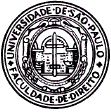 Professor: Marcos Augusto Perez SEMINÁRIO: EFICIÊNCIA NA ADMINISTRAÇÃO E PARCERIASNOME DO ALUNO e GRUPO DE SEMINÁRIO:.................................................................................................................................................................... NÚMERO USP:.................................................................................................................................................................... Quais são os papeis, as missões ou as funções atualmente assumidas pela Administração Pública?Em que medida o dever de desempenhar essas funções afeta o desempenho ou a eficiência da Administração?Que soluções o ordenamento jurídico tem buscado como forma de equacionar a regular execução das funções administrativas e a eficiência administrativa?Como as parcerias podem servir para aumentar a eficiência?A partir das leituras realizadas já se pode antever algum mecanismo, instrumento ou instituto jurídico que vincule as parcerias à ideia de eficiência?